Администрация Дзержинского районаКрасноярского краяПОСТАНОВЛЕНИЕс. Дзержинск18.03.2024										№ 182-пО подведении итогов выполнения муниципального задания муниципальными учреждениями за 2023 годНа основании постановления администрации Дзержинского района 
от 03.11.2015 № 602-п «Об утверждении Порядка формирования муниципального задания  в отношении муниципальных учреждений 
и финансового обеспечения выполнения муниципального задания», постановления администрации Дзержинского района от 21.04.2017 №200-п «Об утверждении Методики оценки выполнения районными муниципальными учреждениями муниципального задания на оказание муниципальных услуг (выполнение работ)», руководствуясь ст. 19 Устава района, ПОСТАНОВЛЯЮ:1. Утвердить итоги выполнения муниципального задания районными муниципальными учреждениями за 2023 год согласно приложению 1 
к настоящему постановлению.2. Не использованные на 1 января 2024 года остатки средств субсидии 
на выполнение муниципального задания в учреждениях, выполнивших муниципальное задание с Оценкой «муниципальное задание 
по муниципальной услуге выполнено в полном объеме» и с Оценкой «муниципальное задание по муниципальной услуге выполнено» остаются 
в распоряжении учреждений и используются в очередном финансовом году для  достижения цели, ради которой данное учреждение создано согласно приложению 2 к настоящему постановлению.3. Контроль за исполнением настоящего постановления возложить 
на начальника финансового управления Егорову Т. В.4. Постановление вступает в силу с момента подписания.Глава Дзержинского района						В. Н. ДергуновПриложение 1Приложение 1к постановлению администрации района от 18.03.2024 №182-пк постановлению администрации района от 18.03.2024 №182-пк постановлению администрации района от 18.03.2024 №182-пк постановлению администрации района от 18.03.2024 №182-пк постановлению администрации района от 18.03.2024 №182-пк постановлению администрации района от 18.03.2024 №182-пОценка выполнения муниципального задания за 2024 год с учетом всех показателей Оценка выполнения муниципального задания за 2024 год с учетом всех показателей Оценка выполнения муниципального задания за 2024 год с учетом всех показателей Оценка выполнения муниципального задания за 2024 год с учетом всех показателей Оценка выполнения муниципального задания за 2024 год с учетом всех показателей Оценка выполнения муниципального задания за 2024 год с учетом всех показателей Оценка выполнения муниципального задания за 2024 год с учетом всех показателей Оценка выполнения муниципального задания за 2024 год с учетом всех показателей Оценка выполнения муниципального задания за 2024 год с учетом всех показателей Оценка выполнения муниципального задания за 2024 год с учетом всех показателей Оценка выполнения муниципального задания за 2024 год с учетом всех показателей Оценка выполнения муниципального задания за 2024 год с учетом всех показателей N п/пНаименование учрежденийКоличество показателей качества, (шт.)Количество показателей объема, (шт.)Количество услуг, (шт.)Количество работ, (шт.)коэффициент выполнения муниц задания К1 (качественные показатели)коэффициент выполнения муниц задания К2 (натуральные показатели)общая оценка (ОЦ итоговая)ОЦ итоговая выше 100% муниципальное задание выполнено в полном объемеОЦ итоговая от 90% до 100% муниципальное задание выполнено муниципальное задание не выполнено Школы1Муниципальное бюджетное образовательное учреждение Дзержинская средняя общеобразовательная школа №12340200100,0100,0100,00выполнено в полном объеме2Муниципальное бюджетное образовательное учреждение Дзержинская средняя общеобразовательная школа №22340200100,099,499,68выполнено3Муниципальное бюджетное образовательное учреждение Усольская средняя общеобразовательная школа1120100100,0100,0100,00выполнено в полном объеме4Муниципальное бюджетное образовательное учреждение Курайская средняя общеобразовательная школа1120100100,0100,0100,00выполнено в полном объеме5Муниципальное бюджетное образовательное учреждение Александро-Ершинская средняя общеобразовательная школа1120100100,0100,0100,00выполнено в полном объеме6Муниципальное бюджетное образовательное учреждение Денисовская средняя общеобразовательная школа1120100100,0100,0100,00выполнено в полном объеме7Муниципальное бюджетное образовательное учреждение Шеломковская средняя общеобразовательная школа1120100100,0100,0100,00выполнено в полном объеме8Муниципальное бюджетное образовательное учреждение Новинская средняя общеобразовательная школа1120100100,099,499,69выполненоУчреждения дополнительного образования 9Муниципальное бюджетное образовательное учреждение дополнительного образования детей "Детско-юношеская спортивная школа"1110100,0100,0100,00выполнено в полном объеме10Муниципальное бюджетное образовательное учреждение дополнительного образования детей "Центр внешкольной работы"1110100,0100,0100,00выполнено в полном объемеДетские сады11Муниципальное бюджетное дошкольное образовательное учреждение "Дзержинский детский сад №1 "Чебурашка"1224120100,0100,0100,00выполнено в полном объеме12Муниципальное бюджетное дошкольное образовательное учреждение "Дзержинский детский сад №2 "Колокольчик"1224120100,0100,0100,00выполнено в полном объеме13Муниципальное бюджетное дошкольное образовательное учреждение "Дзержинский детский сад №3 "Тополек" общеразвивающего вида с приоритетным направлением "Экологическое воспитание"1224120100,0100,0100,00выполнено в полном объеме14Муниципальное бюджетное дошкольное образовательное учреждение "Дзержинский детский сад №4 "Березка" комбинированного вида II категории"1224120100,0100,0100,00выполнено в полном объеме15Муниципальное бюджетное дошкольное образовательное учреждение "Денисовский детский сад "Солнышко"61260100,0100,0100,00выполнено в полном объемеУчреждения культуры16Муниципальное бюджетное учреждение культуры "Межпоселенческая клубная система"1121100,0100,0100,0выполнено в полном объеме17Муниципальное бюджетное учреждение культуры "Межпоселенческая библиотечная система" Дзержинского района Красноярского края3312100,0100,0100,0выполнено в полном объеме18Муниципальное бюджетное образовательное учреждение дополнительного образования детей "Дзержинская детская школа искусств"3320100,0100,0100,0выполнено в полном объеме19Муниципальное бюджетное учреждение культуры "Дзержинский районный краеведческий музей"2211100,0100,0100,0выполнено в полном объемеДругие учреждения 20Муниципальное бюджетное учреждение Единая дежурно-диспетчерская служба муниципального образования Дзержинский район-4-20,0100,0100,0выполнено в полном объеме21Муниципальное бюджетное учреждение "Дзержинский многопрофильный молодежный центр"43-2100,0100,0100,0выполнено в полном объемеПриложение 2Приложение 2Приложение 2к постановлению администрации района 
 от 18.03.2024 №182-пк постановлению администрации района 
 от 18.03.2024 №182-пк постановлению администрации района 
 от 18.03.2024 №182-пк постановлению администрации района 
 от 18.03.2024 №182-пОстатки неиспользованных средств субсидии на выполнение муниципального задания                                                                             на 1 января 2024 года                                                                                                                      Остатки неиспользованных средств субсидии на выполнение муниципального задания                                                                             на 1 января 2024 года                                                                                                                      Остатки неиспользованных средств субсидии на выполнение муниципального задания                                                                             на 1 января 2024 года                                                                                                                      Остатки неиспользованных средств субсидии на выполнение муниципального задания                                                                             на 1 января 2024 года                                                                                                                      Остатки неиспользованных средств субсидии на выполнение муниципального задания                                                                             на 1 января 2024 года                                                                                                                      Остатки неиспользованных средств субсидии на выполнение муниципального задания                                                                             на 1 января 2024 года                                                                                                                      руб.№ п/пНаименование учрежденийСумма остатка средств на лицевом счете бюджетного (автономного) учреждения по состоянию на 01.01.2024 (руб.)в том числев том числев том числе№ п/пНаименование учрежденийСумма остатка средств на лицевом счете бюджетного (автономного) учреждения по состоянию на 01.01.2024 (руб.)за счет бюджетных средствдоходы от платной деятельностисредства во временном распоряжении (задатки по контрактам)Учреждения культуры94 730,3132 654,0562 076,260,001Муниципальное бюджетное учреждение культуры "Межпоселенческая клубная система" Дзержинского района Красноярского края10 494,025 356,305 137,720,002Муниципальное бюджетное учреждение культуры "Межпоселенческая библиотечная система" Дзержинского района Красноярского края16 487,334 351,5712 135,760,003Муниципальное бюджетное образовательное учреждение дополнительного образования детей "Дзержинская детская школа искусств"64 240,3019 437,5244 802,780,004Муниципальное бюджетное учреждение культуры "Дзержинский районный краеведческий музей"3 508,663 508,660,00Школы5 812 266,205 616 711,6866 081,14129 473,385Муниципальное бюджетное образовательное учреждение Дзержинская средняя общеобразовательная школа №11 695 475,601 617 510,0565 055,1912 910,366Муниципальное бюджетное образовательное учреждение Дзержинская средняя общеобразовательная школа №2897 733,18896 774,19958,990,007Муниципальное бюджетное образовательное учреждение Усольская средняя общеобразовательная школа691 421,11691 421,110,000,008Муниципальное бюджетное образовательное учреждение Курайская средняя общеобразовательная школа644 874,27624 366,9966,9620 440,329Муниципальное бюджетное образовательное учреждение Александро-Ершинская средняя общеобразовательная школа733 582,13725 749,880,007 832,2510Муниципальное бюджетное образовательное учреждение Денисовская средняя общеобразовательная школа676 473,54630 770,930,0045 702,6111Муниципальное бюджетное образовательное учреждение Шеломковская средняя общеобразовательная школа244 444,71223 603,220,0020 841,4912Муниципальное бюджетное образовательное учреждение Новинская средняя общеобразовательная школа228 261,66206 515,310,0021 746,35Учреждения дополнительного образования 38 371,6336 719,141 652,490,0013Муниципальное бюджетное образовательное учреждение дополнительного образования "ТРИУМФ"4 820,463 167,971 652,490,0014Муниципальное бюджетное образовательное учреждение дополнительного образования детей "Центр внешкольной работы"33 551,1733 551,170,00Детские сады4 607 067,044 061 017,45546 049,590,0015Муниципальное бюджетное дошкольное образовательное учреждение "Дзержинский детский сад №1 "Чебурашка"805 785,57760 320,7245 464,850,0016Муниципальное бюджетное дошкольное образовательное учреждение "Дзержинский детский сад №2 "Колокольчик"394 415,35316 587,1077 828,250,0017Муниципальное бюджетное дошкольное образовательное учреждение "Дзержинский детский сад №3 "Тополек" общеразвивающего вида с приоритетным направлением "Экологическое воспитание"482 857,24452 586,5830 270,660,0018Муниципальное бюджетное дошкольное образовательное учреждение "Дзержинский детский сад №4 "Березка" комбинированного вида II категории"2 741 072,882 469 677,14271 395,740,0019Муниципальное бюджетное дошкольное образовательное учреждение "Денисовский детский сад "Солнышко"182 936,0061 845,91121 090,090,00Прочие учреждения125 317,37125 317,370,000,0020Муниципальное бюджетное учреждение Единая дежурно-диспетчерская служба муниципального образования Дзержинский район125 317,37125 317,370,000,0021Муниципальное бюджетное учреждение "Дзержинский многопрофильный молодежный центр"0,000,000,000,00Итого10 677 752,559 872 419,69675 859,48129 473,38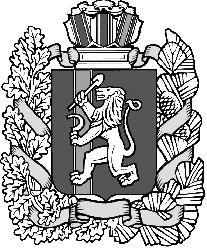 